FEBRUARY NEWSLETTERThemes of the Month: 		People who help usColours of the Month: 		Purple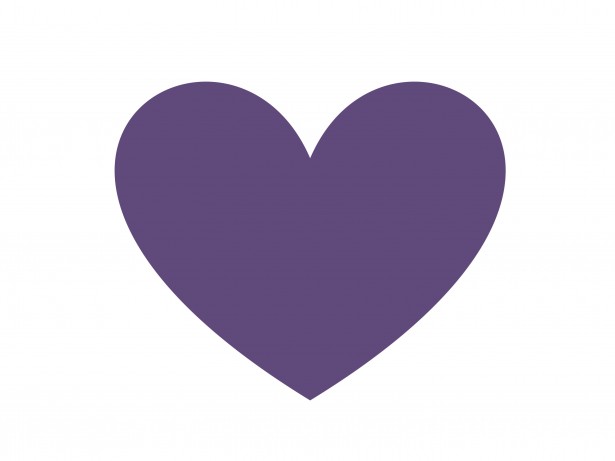 Shape of the Month: 		HeartNumbers of the Month: 		4Theme of the MonthTalk to your child about the different people in who work in our community e.g.: Doctor, Nurse, Fireman, Police Officer, Shop Keeper and Dinner Lady.Parent WorkshopsFamilies First will be running a 6 week Parenting Course in our Primary School. The course will focus positive discipline, effective encouragement and aim to develop communication skills within the family. This will be a great opportunity to meet, grab a cuppa with other parents and share the strategies you already use and other families might benefit from.The course will run every Tuesday morning in the Primary School from 9.15 – 11.15am starting on the 26th February. If you would like to attend please complete the attached leaflet before the Mid Term Break.Mid Term BreakThe school will close from Friday 15th February and will reopen on Monday 25th of February at 9.00.2 SimpleObservations will be updated and emailed this month, please ensure you have forwarded your email address to your class teacher as soon as possible.Fitness FreddyFitness Freddy will continue to visit our Nursery every week to keep us fit and get us moving!App of the MonthCommunity Helpers – download for free from Android and Iplayer.Parent MeetingsParent meetings will take place next month, please keep watch for a signup sheet with dates and times over the coming weeks.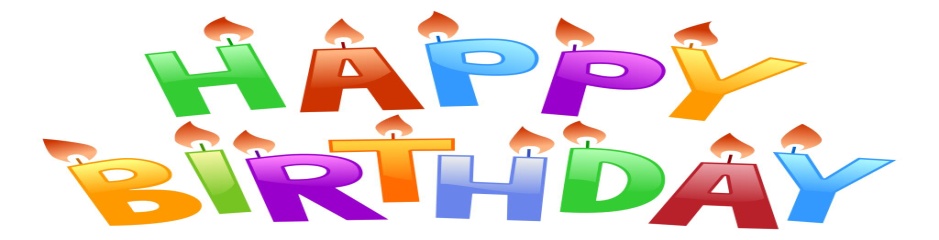 Happy Birthday to Sean Michael, Jordan, Reemas and Carly Rose!!Reminder:Please leave a pair of Welly boots for your child, as we still get outdoor play when its mucky!Take home all of your child’s art from their pigeon hole in the hall.Leave a change of clothes on your child’s peg in case of an accident.Please send all snack/dinner money on a Monday morning to facilitate banking.For Child Protection purposes - mobile phones should not be used on Nursery premises.Mrs McLogan is the Designated Teacher for Child Protection in the Nursery.  If you have a worry or concern regarding your child please bring any concerns to her.  In her absence please see Mrs G. McCotter Vice Principal (based in St Paul’s Primary school) contact her on 90328968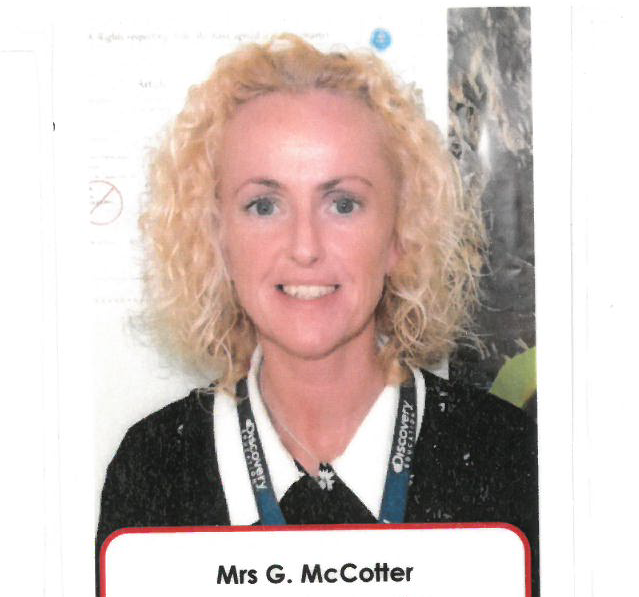 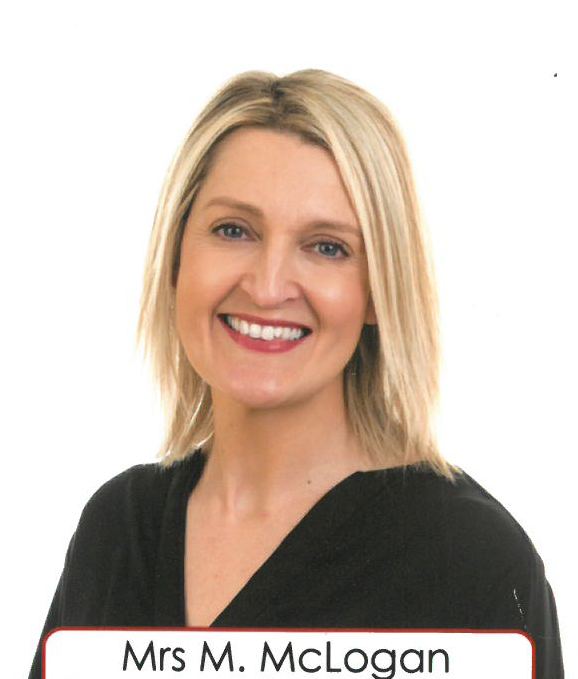 